Dec. 5. Advent második vasárnapja 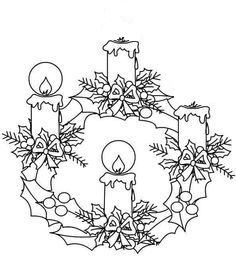 Házasoknak:   Óvd Urunk szerelmünket a túlzásoktól, az elhamarkodottságtól, a türelmetlenségtől, az önzéstől! Meg ne feledkezzünk a legszebb pillanatok között sem hatalmasfelelősségünkről!Óvj meg bennünket attól, hogy kiüresedjünk , hogy tönkremenjen a szeretetünk!Adj elénk lépésről lépésre teendőket, mások felé fordító küldetést, élményeket, amelyekbe kölcsönösen kapcsolódhatunk.Add, hogy amíg egymás szemébe pillantunk, tudjunk közösen egy irányba nézni: előre, Feléd, közös jövőnk, házasságunk, családunk jövője felé. Add, hogy egymást akarjuk boldoggá tenni, még jobban megismerni, anehézségeket együtt átélni, egymást segíteni. Amiben a másik gyenge, abban erősnek maradni!Áldd meg Urunk szerelmünket, szeretetünket, odaadásunkat! Ámen.Felnőtteknek, fiataloknak:Balássy László:  Novemberi gondolatokMint játékban kifáradt kisgyerekmegül, ha az éjszaka közeleg,megül szülője karján csöndesen,úgy nálad én is egykor, Istenem,mint munkás, napját bevégezetten,ha itt az este, megnyugszom kezedben.Mint gyertyaláng, mely lassan csonkig ég,mint elfogyó, kihúnyó, kicsi mécs,erecske, mely folyammá szélesül,s a parttalan tengerrel egyesül…Hab habra csap, hullám hullámra hull,de túl mécsen, hunyt lángon messze túl,hol minden ér végső mederre lel,hol hab s hullám szelíden megpihen,időtlen évek tájai felettvirrasztva őriz tekinteted.Gyerekeknek: Ének: 1. Jézus kopogtat, gyertyát gyújtogat. Ahol belép, itt is, ott is gyertyát gyújtogat.

2. Szívem megnyitom, térj be, Jézusom! Gyújtsd meg hitem kis gyertyáját, térj be, Jézusom!

3. Itt a gyertya benn, itt a szívemben, Jézus egy kis gyertyát gyújtott itt, a szívemben.4. Kis gyertya-hitem vigyázva viszem, fúvó szellő el ne fújja, vigyázva viszem.

5. Sötét a világ. Ragyogj, kicsi láng! Jézus felé mutass utat! Ragyogj, kicsi láng!Ima:Köszönöm, mi jót ma adtál,Hogy eddig is megtartottál,Tarts meg Uram, ezután is,Tartsd meg apám és anyámat is,Nagyszülőket, testvéreket,S mind, akiket én szeretek, Ámen.Mese: Mese a sündisznóról, aki arra vágyott, hogy megsimogassákEgyszer volt, hol nem volt, kerek erdő közepén élt egyszer egy sündisznó. Nagyon mogorva sündisznó volt, legalábbis ezt tartották róla. Mindenkivel csak morgott, mindennel elégedetlen volt, és még ha jó szándékkal közeledtek hozzá, akkor is tüskés gombóccá gömbölyödött, csak úgy meredeztek kifelé a tüskéi. Nem is közeledett hát hozzá senki jó szándékkal sündisznó-emlékezet óta. Az erdő állatai már nem is tudták, honnan olyan biztosak benne, hogy a sündisznóhoz nem érdemes jó szándékkal közeledni. Egyszerűen csak biztosak voltak benne. Egymás között csak morogtak rá, és ha néha mégis szóba elegyedtek vele, legfeljebb csak az időjárásról folyt a kurta társalgás.Azt viszont soha senkinek nem jutott eszébe megkérdezni tőle, fáj-e a szíve. Pedig bizony nagyon fájt a szíve. Világéletében arra vágyott, hogy megsimogassák. De a szúrós tüskéktől senki sem fért hozzá. Valaha régen akadtak néhányan, akik megpróbálták, de ahogy tüskéivel megbökte őket, mind megharagudtak. Azóta senki sem próbálkozott. Így éldegélt a sündisznó napról napra és évről évre, míg egyszer éppen az erdei ösvény egyik szélétől igyekezett a másik felé, amikor vidáman ugrándozó lépteket hallott, egy kislány közeledett, aki szinte repült lefelé a lejtőn, s közben egy víg dalocskát énekelt.Amint a sündisznó észrevette a kislányt, abban a szempillantásban összegömbölyödött, amint ez már szokása volt. A kislány csak ekkor figyelt fel a tüskés gombócra. „Süni!” - kiáltott fel nagy örömmel, és leguggolt a sündisznó mellé. A sündisznó szerette volna szemügyre venni a kislányt, de az orrát sem merte kidugni.„Kedves Süni, bújj elő a kedvemért kérlelte a kislány, szeretnélek megsimogatni!” A sündisznó szíve megdobbant a tüskék alatt. Ilyesmit már olyan régen mondtak neki, hogy talán nem is mondtak sohasem. Már majdnem kidugta a fejét tüskés páncélja alól, de valami mégis visszatartotta. A kislány tovább kérlelte. „Kedves Süni, kérlek csak az orrocskádat, hadd érintsem meg.”A süninek könny szökött a szemébe. Szerencsére nem láthatta senki biztonságos rejtekében. Valami kedveset akart válaszolni a kislánynak, már a nyelvén is volt, aztán mégis más lett belőle. „Hagyj békén. Engem nem lehet megsimogatni.” - morogta, és abban a pillanatban meg is bánta, de nem volt ereje bocsánatot kérni.A kislány elszomorodott. „Ne haragudj rám, én csak jót akartam.” ”Persze, persze, hm…” - mormogta a sündisznó, mert nem tudta, mit is mondjon. ”Hát, akkor Isten veled, kedves Süni. Talán majd máskor.” - és a kislány továbbindult, egy kicsit lassabban, mint ahogyan jött, de az erdő szépsége hamarosan visszaszerezte jókedvét. A sündisznó a távolból még hallotta dudorászását. Szeretett volna utána kiáltani – „Gyere vissza!” De egy hang sem jött ki a torkán. Teltek-múltak a napok, és mindegyre ez járt az eszében, talán majd máskor. Magának sem merte bevallani, de a szíve mélyén egyre csak arra várt, hogy a kislány egyszer majd visszatér. S a kislány hamarosan visszatért.Most már messziről észrevette a sünit. Halkan és óvatosan közeledett, nehogy megijessze. A süni is észrevette a kislányt. A biztonság kedvéért most is összegömbölyödött, de előzőleg még titkon alaposan szemügyre vette a várva várt jövevényt. Csak úgy vert a szíve a tüskerengeteg alatt. A kislány halkan és finoman ereszkedett le mellé.„Itt vagyok.” - suttogta.A süni borzasztóan izgult, hogy megint elrontja az egészet. „Hát, Isten hozott.” - mondta akadozva, és nagyon megkönnyebbült, hogy sikerült kimondania. „Most megengeded, hogy megsimogassalak?”A sündisznó összeszedte minden bátorságát, és félénken kidugta az orrát. A kislány feléje nyúlt, hogy megsimogassa, de amint a keze odaért volna, a sündisznó összerezzent, visszahúzta az orrát, és meredező tüskéi a kislány ujjába szaladtak. Még a vér is kiserkent belőle. A kislány feljajdult, ujját a szájába kapta, és sírva fakadt. Látod, mondtam én, előre megmondtam.” - morgott a sün – „Jobb lett volna, ha sohase szólsz hozzám. Menj innét, hagyj magamra!” ”Hálátlan vagy és igazságtalan! És utálatos!” - sírt a kislány, és elrohant.A sündisznó most már kétségbeesetten kiabált utána, „Várj! Gyere vissza! Én nem akartam! Nem így akartam. Én világéletemben arra vágytam, hogy megsimogassanak! Soha senki nem simogatott meg! Te voltál az egyetlen, aki…” Már nem tudta folytatni. Hangja zokogásba fulladt. Csak úgy rázkódtak a tüskéi.A kislány még mindent hallott. Mégsem fordult vissza. Szaladt, csak szaladt, amíg egy patakhoz érkezett. Tovább már nem bírta a lába. Leült egy kőre a parton, és hatalmas könnycseppeket hullatott a patak vizébe. A patak meg csak halkan locsogott, és magával vitte a könnycseppeket. Így ült ott egy darabig. A patak olyan halkan locsogott, hogy egyszer csak a szívében is csend lett.És akkor fülébe csengtek a sündisznó szavai, amelyeket már nem akart meghallgatni. „Soha senki nem simogatott meg!” Milyen türelmetlen voltam, és milyen értetlen gondolta. Megbuktam szeretetből. És újra könnyek gördültek végig az arcán. De ezek már nem a sértettség, hanem a megbánás tisztító könnyei voltak. „Te voltál az egyetlen, aki. Az egyetlen!” Egy pillanatig még erőt gyűjtött, aztán letörölte könnyeit, és szaladt árkon-bokron át, vissza a sündisznóhoz, s ahogy rátalált, nem törődve a tüskékkel, úgy, amint volt, fölkapta és magához ölelte. A sün meglepetésében még összegömbölyödni is elfelejtett, becsületből még kapálózott egy kicsit, és mondott valami olyasmit, hogy eressz el, vigyázz, meg foglak szúrni, de közben boldogan simult a kislányhoz, még a szíve dobogását is érezte.”Én így szeretlek téged, a tüskéiddel együtt! És a barátod akarok lenni.” - mondta a kislány, az örömtől elcsukló hangon.És csodák csodája, a tüskék nem szúrtak többé! Puhák és bársonyosak lettek, mint a selymes zöld pázsit. „Mindnyájan félreismertünk” - mondta a kislány. „Te kedves vagy és melegszívű, jó és szeretetreméltó.” A sün nem is tudta, hová legyen a boldogságtól. Világéletében arra vágyott, hogy megsimogassák, de azt legtitkosabb álmaiban sem merte remélni, hogy egyszer lesz valaki, aki magához öleli. A sün és a kislány attól fogva barátok lettek. Az erdő állatai pedig mind ámultak a sündisznó átváltozásán.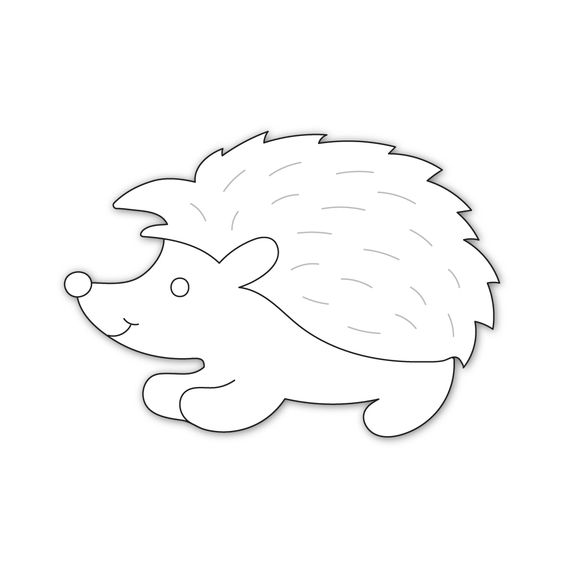 Dec. 6. hétfő Szent MiklósHázasoknak: Férj imája feleségéért Istenem, köszönöm, hogy jó, értékes, szorgalmas, otthonszerető és gondos feleséggel ajándékoztál meg, aki a családunk igazi őrangyala. Értünk él, és boldogságát abban leli, ha én és a gyermekek elégedettek vagyunk. Én azonban nem voltam mindig kellőképpen figyelmes iránta. Néha lebecsültem munkáját, elismerésemnek pedig csak nagy ritkán adtam jelét. Szent József, te nagyra becsülted feleségedet, vele együtt imádkoztál, vele együtt dicsőítetted Istent, előzékenyen és szeretettel segítettél neki. Példás férj voltál. Kérlek, Szent József, világosíts fel, segíts nekem, hogy méltó férje legyek derék feleségemnek! Ámen. Feleség imája férjéért Jóságos Istenem, nem panaszkodhatom férjemre. Senki sem angyal, ő sem az; mégis derék és becsületes ember. Nem káromkodó, nem iszákos, nem durva. Hűséges, gondját viseli a családnak, tisztel téged. Ha összehasonlítom másokkal, azt kell mondanom: köszönöm Istenem, a jó férjet. Szent József, te a legpéldásabb feleség legpéldásabb férje voltál; őrizd férjemet, hogy kitartson a jóban, legyen minél jobb és tökéletesebb, az Isten pedig bőségesen jutalmazza jószívűségét. Kérlek, Szent József, segíts nekem is imádságos közbenjárásoddal, hogy mindig jó felesége legyek, hogy szívből szeressem és tiszteljem férjemet, tudjak áldozatot hozni az ő és a gyermekek boldogságáért, hogy mindig örömet és Isten békességét sugározzam a családunkba. Ámen.Felnőtteknek, fiataloknak:   Advent a várakozás megszentelése. Rokona annak a gyönyörű gondolatnak, hogy meg kell tanulnunk vágyakozni az után, ami a miénk.Gyermekkorunkban éltünk így. Vágyakoztunk arra, ami biztosan megjött. Télen az első hóesésre. És várakozásunk ettől semmivel sem volt kisebb, erőtlenebb. Ellenkezőleg, nincs nagyobb kaland, mint hazaérkezni, hazatalálni, beteljesíteni és fölfedezni azt, ami a miénk. És nincs gyengébb és jogosabb birtoklás se, mint szeretnünk azt, ami a miénk, akit szeretünk és aki szeret minket. Csak a szeretetben, csak az ismerősben születhet valódi „meglepetés”; lehetséges végeérhetetlenül várakoznunk és megérkeznünk, szakadatlanul utaznunk és szakadatlanul hazatalálnunk. Minden egyéb kaland, minden egyéb megismerés és minden egyéb várakozás véges és kérdéses. Így értem azt, hogy a karácsony a szeretet és advent a várakozás megszentelése.Az a gyerek, aki az első hóesésre vár, jól várakozik, s már várakozása is felér egy hosszú-hosszú hóeséssel. Az, aki szeretni tudja azt, ami az övé – szabad és mentes a birtoklás minden görcsétől, kielégíthetetlen éhétől – szomjától. Aki pedig jól várakozik, az időből épp azt váltja meg, ami a leggépiesebb és legelviselhetetlenebb: a hetek, órák, percek kattogó, szenvtelen vonulását.Aki valóban tud várni, abban megszületik az a mélységes türelem, amely szépségében és jelentésében semmivel se kevesebb annál, amire vár.Pilinszky JánosGyerekeknek:  Ének: Miklós püspök egykor régenSegített a szegény népenŐt dicsérje koldus árvaEmlékezzünk jóságára.Ajándékos, kedves szentünk,Példaképpen jár előttünk.Emlékére adnak nékemSok jót, amit kíván szívem.Ima: Kezed közé leteszemelmúlt napom Istenem,Minden munkám örömöm,a mai napot köszönöm.Ígérem még jobb leszek,őrizd Uram gyermekedet. Ámen.Mese: Szent Miklós a hajózók védőszentje !Patara városában a kolostori életet során, a tanulás és sportoláson kívül más teendője nem volt. Így a mintegy 180 cm magasságú fiatalember, aki napi több órát töltött tornával, egy szikár minden erőpróbát kibíró alkat lett. Kitűnő úszó volt, néha több kilométerre beúszott a tengeren. Így történhetett meg, hogy egy tengeri út alkalmával a bajban bátran vetette magát a habok közé, hogy segítsen másokon. Egy ilyen cselekedete után, amit csodának hittek az emberek, vált a hajózók védőszentjévé.Az eset 270-ben Jeruzsálembe tartó zarándokúton történt.Akkoriban is rendszeresen zarándokoltak az emberek a Szentföldre. Ezt tette az ifjú Miklós pap is. Ezek a zarándoklatok, ősszel történtek, amikor nem volt olyan nagy meleg. Igen ám, de ilyenkor a tenger az egyik pillanatról a másikra kiszámíthatatlanul viharos tud lenni. Ezért a zarándoklatra tartó hajók, biztonságból egymáshoz közel, konvojszerűen haladnak. Ezen az úton is kitört egy váratlan vihar. Miklós pap hajója mellett alig száz méterre haladó hajónak az orrvitorla árboca kitört, ennek helyre tételéhez legalább két ember kell. Ki is mentek elvégezni a munkát, de mind kettőt lesodorták a hullámok. Tudni kell, hogy ezek a kishajók 3-5 fős személyzettel rendelkeztek, így nem volt ki megjavítsa a hajót, ami ez által süllyedésre volt ítélve. Valamint azt is tudni kell, hogy aki viharban a tengerbe esik, annak nincs túlélési esélye! A helyzetet látva Miklós pap gondolkodás nélkül a vízbe vetette magát, és elsőként a két fuldokló tengerészt mentette ki, és ezt követően kapaszkodott fel a tehetetlenül hánykódó hajóra, ahol egymaga helyezte vissza az orrvitorla árbocát, majd megköszönve Istennek a segítségét, imádkozni kezdett. Közben a megrémült és a hajófenékbe menekült emberek csak azt vették észre, hogy a hajó stabilizálódott, és amikor kimerészkedtek a fedélzetre, egy a hajójuk elejében imádkozó embert láttak. Mindenki arra gondolt az ismeretlen megjelenésével, hogy valami égi Szent segített rajtuk. Az ima befejeztével, pedig szemük láttára belevetette magát a habok közé és eltűnt. Dec. 7. kedd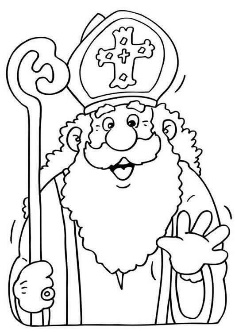 Házasoknak:    Istenünk, aki szeretettel kötötted össze szívünket, kérünk, hogy mindig békében és egyetértésben éljünk, és soha ne térjünk le parancsaid útjáról. Szent Anna, házasok példaképe, könyörögj érettünk Istennél, hogy áldja meg egész életünket és gyermekeinkért végzett minden fáradozásunkat! Esdd ki nekünk a kegyelmet, hogy egész családunk mindig és mindenben Urunk tetszése szerint éljen! Ámen. Felnőtteknek, fiataloknak:   Tízparancsolat adventre1. Bízz Istenben, aki mindig meghallgat!2. Keresd Istent másokban és a mindennapjaidban!3. Légy nagylelkű, oszd meg az idődet és az örömeidet!4. Békélj meg Istennel és másokkal!5. Légy következetes, párosítsd tetteidet a meggyőződéseiddel!6. Szeress másokat egyszerű és kedves gesztusokkal!7. Légy hálás Istennek, minden áldásáért!8. Beszélj Istenről, ne szégyelld őt!9. Villanyozz fel másokat örömmel! Légy világosság a világban!10. Imádkozz és szentelj külön időt Istennek!Gyerekeknek: Ének:Ég a gyertya ég,el ne aludjék,szíveinkből a szeretetki ne aludjék.Esti ima:Kis kezemet összetéve szépenHozzád szólok, Jóisten az égben.Imádkozom bölcsek bölcse, Hozzád,hallgasd meg jó gyermeked fohászát.Este van már, kiságyamba térek,Tőled csendes nyugodalmat kérek.Jó éjszakát apámnak, anyámnak,jó éjszakát az egész világnak. Amen.Mese:    Rosivall Kinga: A pötty nélküli katicaKerekerdő egy kerek kis szegletében örömmámorban úszott a katicacsalád, amikor megszületett a hét kicsi katica. Gyönyörűek voltak, egészségesek. De akadt egy kis furcsaság: az egyik újszülöttnek teljesen pirosak voltak a szárnyai, hiányoztak apró fekete pöttyei. Piri, amint egy kicsit nagyobbacska lett, sokat szomorkodott hiányzó pöttyei miatt.– Te így vagy különleges! – vigasztalta anyukája, de hiába. Pirit nem lehetett megnyugtatni.– Elmegyek és megkeresem a pöttyeimet, akárhol is vannak! – mondta Piri.Egy napos tavaszi délelőtt felkereste Pamacsékat, a mókuscsaládot. – Hát te mi járatban vagy errefelé? – kérdezték tőle.– Nincsenek meg a pici fekete pöttyeim – mutatta Piri csupasz szárnyait a mókusoknak. – Biztosan elvesztek valahol, őket keresem.– Sajnos, fogalmunk sincs, merre lehetnek – felelték együttérzően a mókusok.– Hohó, de hát itt vannak, megvannak! – örvendezett Piri, és már repült is az asztal közepére, a csokoládétortához.– De hiszen ezek nem a te pöttyöcskéid. Ezek csokoládégolyócskák a születésnapi tortánkon.Másnap Piri meglátogatta Szurit, a sünit. Neki is elpanaszolta a bánatát.– Szuri, te talán tudsz nekem segíteni. Nem láttad a pici fekete pöttyeimet?– Sajnos nem – válaszolta Szuri.– Hogyhogy nem? Hiszen idenézz, itt vannak! – kiáltott fel Piri, és rámutatott a süni odújában lévő almárium egyik polcára.– De Pirike, ezek nem a te pöttyeid, ezek a télire eltett mazsolák – nevetett Szuri.Piri tovább búslakodott. Már csak egyetlen reménye maradt, Turka, a vakond. Jó barát volt, és mindig akadt egy jó tanácsa. Korán reggel felkereste hát Turkát, akinél éppen volt látogatóban volt Cérna, a pók.– Hát téged mi szél hozott erre? Bújj be! – tessékelte be a vakond Pirit. – Miért lógatod úgy az orrod?– Nincsenek meg a pöttyeim. Napok óta keresem őket, de mintha a föld nyelte volna el őket.– Sajnos én sem tudom, hová lettek a pöttyeid – mondta bánatosan Turka.– Dehogynem, hisz ott vannak az orrod előtt, az ingeden! – kiáltott Piri.– Hol? De hát ezek nem a te pöttyöcskéid, ezek csak egyszerű fekete gombok.Piri elkeseredett. – Most mitévő legyek? Úgy látszik, nekem sosem lesznek pöttyeim, mint a többi katicának.– Majd én segítek rajtad! – szólalt meg váratlanul Cérna, a pók. – Én vagyok Kerekerdő legügyesebb szövőmestere. Egy-kettőre varrok neked egy vékony piros köpenykét, fekete pöttyökkel. Ha ezt felveszed, éppen olyan leszel, mint a többi katica.Piri nagyon megörült.– Sőt, tudod mit? – nevetett Cérna. – Varrok neked egy fekete köpenyt is, hét lyukkal! Ha a fekete köpenyt veszed fel, olyan leszel, mintha fekete szárnyaid volnának piros pöttyökkel. Ilyet még senki sem látott! Továbbra is különleges katica leszel: egyszer piros katica fekete pöttyökkel, máskor pedig fekete katica piros pöttyökkel. Attól függ, milyen kedved van, és melyik köpenyt veszed fel!Pirike csak ámult-bámult, és sugárzott a boldogságtól. Nem győzött csodálkozni Cérna leleményességén, és hálásan megköszönte neki a segítséget.– El sem tudod képzelni, hogy milyen boldoggá tettél! – kacagott a katica.Azután egy darabig hol a fekete lyukas köpenyt, hol a fekete foltos köpenyt vette magára, mindaddig, amíg észre nem vette, hogy nincs különbség. Bármelyik köpenyt is hordta, társai ugyanúgy játszottak vele, ugyanúgy szóltak hozzá. Végül el is hagyta a köpenyek cserélgetését, és megmaradt boldog piros katicának.Dec. 8. szerdaHázasoknak:    Mennyi Atyám, ki intézője vagy az emberi sorsoknak, hálát adok Neked hitvestársamért. Azért vezettél egymáshoz, hogy egymásnak erőssége és támasza legyünk, hogy küzdelmeinkben és bánatainkban, fájdalmainkban segítő és vigasztaló társakként álljunk egymás mellett.Színed előtt most őszintén megkérdezem magamtól; megtettem-e a magamét, hogy házasságunk a Te akaratodnak megfelelő közösség legyen? S ha megszégyenülve kell is belátnom, hogy sokban másként cselekedhettem volna, mégis merem reményleni, hogy kegyességed az ő lelkének javára fordítja azt is, amiben én bűneimmel s szeretetlenségemmel kárt tettem. Ugyanezt kérem Tőled a magam számára is. Te kötöttél bennünket egymáshoz áldó kezeddel, add kegyelmedet, hogy szeretettel gondoljunk egymásra, hálával minden szépért és jóért, amelyben egymás által részünk volt, és türelemmel, megbocsátással, nagylelkűen viseljük el azt, amiben egymásnak nehézséget jelentünk.Add, hogy mindig és mindenekfelett Terád gondoljunk; hogy soha el ne feledjük: egyedül a Te irántad való szeretet fog bennünket megtartani az egymás iránt való szeretetben, tiszteletben és megelégedésben úgy, hogy az éveket és napokat kevésnek lássuk szeretetünk nagysága mellett (Ter 29,20).Adj nekünk, Uram, türelmes és engedelmes lelket, távoztasd el tőlünk a békétlenséget és kísértéseket. Add, hogy elsekélyedés nélkül élvezhessük életünk örömeit és keserűség nélkül viseljük a fájdalmakat és megpróbáltatásokat, amelyeket ránk bocsátani jónak látsz.Add, hogy ki ne fogyjon az olaj lámpánkból, hanem perlekedés és türelmetlenség nélkül hordozzuk egymásnak gondját. Balsorsban ments meg a csüggedéstől, jósorsban az elbizakodottságtól. Add, hogy az a jó megértés és szeretet, amely egykor egymáshoz vezetett bennünket, életünk végéig egymáshoz fűzzön.Add, hogy egymás által jobbakká lehessünk, egymásnak testi-lelki haladását szolgáljuk, gyermekeinknek és a társadalomnak példái és hasznos szolgái legyünk, hogy se kísértés, se baj, se betegség el ne válasszon bennünket. Ámen.Felnőtteknek, fiataloknak:   Erhart Kaestner: Mire való a csönd?A magányosan élő szerzetes remetéhez egyszer emberek jöttek. Megkérdezték tőle:- Mire való, hogy életed nagy részét itt töltöd el csöndben és magányban?A remete éppen azzal foglalatoskodott, hogy vizet mert egy ciszternából, az esővíz összegyűjtésére szolgáló mély kútból. Fölfigyelt a kérdésre, s munka közben odaszólt a látogatóknak:- Nézzetek bele a ciszternába! Mit láttok?Az emberek kíváncsian körülvették a szerzetest, és próbáltak beletekinteni a mély kútba:Nem látunk semmit - mondták kisvártatva.A remete abbahagyta a vízmerítést, pár pillanatnyi csöndet tartott. A látogatók feszülten figyeltek rá, mozdulni sem mertek:- Most nézzetek bele a kútba egyenként, csöndesen. Mit láttok?A látogatók érdeklődéssel hajoltak egyenként a kút fölé, s felkiáltottak:- Saját arcunkat látjuk a kútban!- Bizony, amíg zavartam a vizet - mondta a remete -, nem láttatok semmit. De a csöndben és a nyugalomban megismeritek önmagatokat.A látogatók megértették a remete tanítását.Gyerekeknek: Ének: Az Ég a gyertya, ég dallamáraJézus kopogtat,gyertyát gyújtogat,ahol belép, itt is, ott isgyertyát gyújtanak.Szívem megnyitom,térj be, Jézusom!gyújtsd meg hitem kis gyertyáját,térj be, Jézusom!Itt a gyertya benn,itt a szívemben,Jézus egy kis gyertyát gyújtottitt, a szívemben.Kis gyertya-hitemvigyázva viszem,fúvó szellő el ne fújja,vigyázva viszem.Sötét a világ,ragyogj, kicsi láng,Jézus felé mutass utat,ragyogj, kicsi láng!Ima:Békességben hunyom le a szemem,kelts fel majd békében Istenem.Míg éjszakára lepihenek,óvd akiket legjobban szeretek.Vezess engem szent utadon,tegyél jobbá minden napon.Amen.Mese: Kálmánchey Laura: A szivárványszínű pillangóHol volt, hol nem volt, volt egyszer egy csodaszép mező. Pont olyan, ahol már jártál egyszer. Emlékszel? Hunyd csak be a szemed egy pillanatra. Érzed? A hajad simogatja a nyári szellő, az arcod melegíti a nap, és mindenhonnan hallod a méhecskék és dongók szorgos zümmögését. Erre biztosan emlékszel.De vajon azt is észrevetted, hogy amíg ott voltál, és üldögéltél a fűben, egy könnyű kis valami meglegyintette az arcodat? Egy pillangó volt az. De nem akármilyen! Ha kinyitottad volna a szemed, belekáprázott volna. A szárnyai a szivárvány minden színében tündököltek. Persze nem csoda, ha nem vetted észre, jól megtanulta már, hogyan kell elrejtőznie az emberek elől. Kíváncsi vagy a történetére? Akkor csukd be a szemed, és elmesélem.Nem mindig volt szivárványszínű, de színesebb és szebb volt, mint a többi pillangó. Nem is szerették. Nem lehetett elég szerény, nem lehetett elég kedves ahhoz, hogy a többi pillangó befogadja. Ha örömében kicsit hangosabban szólt, azt mondták, kérkedik. Ha nevetett egy jóízűt, azt hitték, rajtuk nevet. Ezért aztán egyre csendesebb és visszahúzódóbb lett, amiért gőgösnek és beképzeltnek gondolták. Egyedüli barátai a virágok voltak. Köztük érezte igazán jól magát. Meleg, nyári napokon kora hajnaltól késő estig kint repkedett a réten, minden pipaccsal, minden búzavirággal cseverészett, sőt még a szúrós bogáncstól sem félt, hiszen ő tudta a legjobb vicceket.Egy szép csendes reggelen, amikor épp a pipacs történetét hallgatta egy csapodár mákvirágról, váratlan dolog történt. Annyira belefeledkezett a pipacs szavaiba, hogy nem vette észre a sötét, vészjósló fellegeket a mező felett. Hirtelen minden elcsendesedett, még a pipacs is elhallgatott. A méhecskék már nem döngicséltek körülöttük, a madarak is eltűntek. Csak a fűszálak susogtak egyre hangosabban, ahogy erősödött a szél. A kis pillangó nagyon megijedt. Az erdő túl messze volt, és az első esőcseppek már meg is érkeztek.– Gyere, bújj el a szirmaim közt – mondta neki a pipacs, de az egyre szaporábban hulló eső leverte a szirmait.– Elrejtelek – biztatta a búzavirág, de túl pici volt ahhoz, hogy betakarja a pillangót.Senki sem tudott segíteni. Mire a pillangó a mező széléhez ért, szárnyáról az összes hímpor leázott, és tehetetlenül pottyant egy tócsa kellős közepébe.A vihar olyan gyorsan elment, amilyen észrevétlenül jött. A nap sugarai pillanatok alatt felszárították a vizet, a virágok felfrissültek és elégedetten pompáztak. A madarak és méhek ismét birtokba vették a mezőt, és visszatértek a pillangók is. Vidáman táncoltak a tarka-barka rét felett, amikor az egyikük észrevette a sárban gubbasztó, szürke szárnyú pillangót. Odasereglettek köré. Szívszorító látvány volt, ahogy a hajdan gyönyörű pillangó takargatni próbálta sártól összeragadt megszürkült szárnyait. Mindannyian tudták, nincs menekvés számára, hiszen hímpor nélkül nem tud majd repülni. Annyira megsajnálták, hogy tanakodni kezdtek, hogyan s miként tudnák megmenteni. A hírt a madarak szárnyaikon elrepítették egészen az erdőig. Az erdőlakók szíve sem volt kőből. Gondolhatod, hogy ők is megsajnálták a pórul járt pillangót. Azt is tudták, kihez kell fordulni tanácsért. A bagoly odújánál hamarosan nagy lett a tolongás. Csakhogy fényes nappal volt, és az köztudomású volt, hogy a bagoly ilyenkor alussza legmélyebb álmát. A madarak ott tipegtek-topogtak, röpködtek az odúja előtt, de nem merték felkelteni.– Ébresszük fel! – kiabálták a bátrabbak.– Talán várjunk alkonyatig – okoskodtak az óvatosabbak.Végül egy szarka elunta a várakozást és felkeltette a baglyot.– Mi történt? Miért zavartok ilyenkor, amikor épp a legjobbat álmodtam? – kérdezte morcosan a bagoly, és türelmetlenül körbeforgatta a fejét. Tudod, úgy ahogyan csak a baglyok tudják.A szarka, aki a legbátrabb és legharsányabb volt a madarak közt, elmesélte milyen szerencsétlenül járt a kis pillangó.– Csak ennyi? – kérdezte türelmetlenül a madarak legbölcsebbike, mintha valami roppant hétköznapi dologról lenne szó, amire mindenki tudhatná a megoldást. Mindig így tett, ezzel is hangsúlyozva az ő nagy bölcsességét, amely mellett minden probléma kis semmiséggé törpül. – Egyszerű a megoldás, mivel a pillangónak hímporra van szüksége, adni kell neki. A pillangók sokan vannak. Ha mindenki ad pár szem hímport a sajátjából, attól még egyikük sem fog rosszabbul repülni, viszont lefedhetik vele a társuk szárnyait.Még egyszer körbefogatta a fejét, hogy ezzel is jelezze, részéről lezárult az ügy, és mielőtt bárki közbekotyoghatott volna, eltűnt az odújában. A madarak boldogan vitték a hírt a mezőre, ahol már összesereglett az összes pillangó. Vigasztalták és szárnyukkal takargatták pórul járt társukat. Amikor meghallották a megoldást, egymás előtt tülekedtek, hogy segíthessenek. A mező állatai is odagyűltek, hogy lássák a nagy eseményt. Olyan volt, mint valami hatalmas pillangótánc, mint egy színes keringő. Körbe-körbe röpködtek, rázogatták a szárnyukat, és megmentették társukat, aki még szebb lett, mint valaha, hiszen valamennyi pillangó valamennyi színe ott tündökölt rajta. De ne hidd, hogy irigyek voltak rá! Büszkén dicsekedtek vele minden arra járó idegennek, és amikor csak tehették együtt röpködtek vele.Kíváncsi vagy rá, hogy miért?Azt hiszem, egy kicsit minden pillangó saját magát vélte felfedezni benne, és amikor ránéztek, eszükbe juttatta, hogy egy kis jóság és törődés micsoda nagy dolgokat tehet a világban.Dec. 9. csütörtök Házasoknak:    Jézusom, ezen szent órában köszönöm Neked ..............................-t!Köszönöm munkáját, könnyét, mosolyát. Köszönöm minden értem hozott áldozatát. Köszönöm neked az éveket, amiket együtt tölthettünk. Köszönöm a gondokat, amiket egymással megoszthattunk. Köszönöm Neked, hogy ő az enyém.Köszönöm, hogy nem vesztettem el szeretetét. Uram, segíts nekünk, hogy mindig emlékezzünk arra a napra, amikor megismerkedtünk és megszerettük egymást. Segíts mindig meglátni a jót a társamban, és segíts, hogy közösen tudjuk megoldani gondjainkat. Segíts kimondani egymás iránti érzéseinket, és tudjunk bocsánatot kérni egymástól. Uram, kezedbe adjuk házasságunkat!Felnőtteknek, fiataloknak:   Lukátsi Vilma – Ha szembe jönÁdvent idején szembe jön velünkföldi vándornak öltözöttenünnep-várásunk országútján,lélek-terhelő nagy ködökben…Gyertya kell! – Égő, tiszta lángú,szív-didergető éjszakába,hogy meg ne csalja virrasztásunkneon-reklámok tarkasága.Gyertya kell! – Égő, szelíd lángú,és kéz, amely magasra tartja,és… egy másik aki segítsen,ha annak elfárad a karja!Gyerekeknek: Ének: 1. Ó, jöjj, ó, jöjj, Emmánuel,Csak téged áhít Izrael,És hozzád sóhajt untalan,Mert Isten híján hontalan.Refr: Meglásd, meglásd, ó, Izrael,Hogy eljövend Immánuel!2. Jöjj el, ó Jessze vesszeje,És állj a rossznak ellene!A mélyből, mely már eltemet,S  tűzből mentsd ki népedet!Refr.Ima: SzemeimreRászállott az álom,ÁlmaimértA jó Istent áldom. Ámen.Mese: Katona Marianna: Az ikrekA kerek erdő közepén álló erdei tanoda ajtaján a csemeték legnagyobb örömére még mindig ott lógott a barna keretes tábla: „Téli szünet”. Még az első havazás előtt került oda, mielőtt a tanító néni, Méz kisasszony a természet szavára hallgatva, téli álomra hajtotta fejét. Előtte azonban házi feladatot adott a kis szeleburdiknak:– A szünet után megrendezendő tavasz ünnepre mindenki egy olyan produkcióval készüljön, amely legjobban jellemzi, milyen is ő!A szünet első heteiben aztán kiderült, hogy ez nem is olyan egyszerű feladat. Mici, Inci és Frici, a kis szürke egerek, akiket mindenki csak ikreknek hívott, egyre elkeseredettebben hallgatták társaik lelkendezését.– Én egy ária részletét fogom előadni – trillázta csalogány Lala.– Én eltüntető bűvész leszek – somolygott Sunyó, a róka –, abban már úgyis van gyakorlatom!– Mi ugrószámot mutatunk be! – ugrándozott Hipp és Hopp, a két kisnyuszi.– Hát ti? – kérdezték kíváncsian az ikreket. De azok csak tanácstalanul húzogatták vállukat.– Nektek együtt kell szerepelnetek, hiszen ti ikrek vagytok! – bökte ki végül Bella, az öreg, bölcs bagoly egyetlen unokája.– Jó! – csillant fel az ikrek szeme, és már szaladtak is haza, hogy kiterveljék közös műsorszámukat.Abban egyetértettek, hogy mindegyikük az lesz, ami szeretne. Mici királykisasszony akart lenni, Inci balett táncos, Frici pedig kalóz. Úgy döntöttek, hogy mindenki kitalálja majd a saját szövegét és elkészíti a saját jelmezét. Izgatott és örömteli napok következtek. Mindenki a saját szobájában sürgött-forgott, szinte csak akkor látták egymást, amikor édesanyjuk ebédhez szólította őket.– Nem jól van ez így, kicsikéim! – figyelmeztette őket egér mama. – Ti eddig mindig olyan jó testvérek voltatok, most meg szinte nem is törődtök egymással! – Ilyesmire nem érünk most rá! – csattant fel Frici felháborodva. – Majd ha mindenki elkészült a saját dolgával.– Majd meglátod, anyucim, a mienk lesz a legjobb jelenet az egész tavasz ünnepségen! – vágott közbe Mici.– Tehát együtt fogtok fellépni? – kérdezte egérmama. – Igen, de mindenki a maga szerepét mondja! – magyarázta Inci.– Nem kellene mégis legalább egyszer összepróbálnotok a szövegeteket? Úgy tudom, a színészek is így csinálják! – célozgatott finoman édesanyjuk.– Na jó! – egyeztek bele kényszeredetten, abban a meggyőződésben, hogy mindez teljesen felesleges, de a mama kedvéért mégis megteszik.A próba után azonban már egészen másképpen látták a dolgokat. Sehogyan sem tudtak megegyezni az eljátszandó történetben. Igaz, hogy mindhárman nagyszerű jelmezeket készítettek, kiváló történetet találtak ki maguk számára, de ezek olyan távol álltak egymástól, mint a földet borító fehér hólepel és a fekete éjszakai égbolt. Mindegyik a másikat akarta meggyőzni arról, hogy az ő ötlete a legjobb, csakis azt adhatják elő. Hatalmas veszekedés tört ki. Mici haragjában kiszaladt az udvarra és vadul rugdosni kezdte a havat. Ebből a lázas hótúrásból estére didergés, tüsszögés meg köhögés lett.– Mindjárt hozom a gyógyteát – simogatta meg csemetéje forró buksiját egér mama, miközben Mici hóna alá dugta a lázmérőt. Az a huncut üvegcső azonban sehogyan sem akart a helyén maradni, csúszott ide, csúszott oda, míg végül hatalmasat csörrenve a padlóra esett. Az üveg eltörött, és a fénylő higanygolyócskák szétgurultak a padlón. Egér mama, Inci és Frici ijedten szaladt be a szobába.– Ne nyúljatok hozzájuk! – kezdte összesöpörni egér asszonyság a mindenfelé lévő gömböcskéket. – Ha szétszóródtak, már úgyis értéktelenek, nem valók semmire!Mici hosszasan nézte az egymástól eltávolodott higany golyókat:– Most már tudom, miért nem sikerül a mi műsorszámunk! Úgy tettünk, mint ezek a gömböcskék! Pedig azok is csak akkor érnek valamit, ha együtt vannak!– Igazad van – kuporodtak ágya szélére testvérkéi. – Mindent másképp kell csinálnunk!És valóban. Összedugták fejecskéjüket és a közös igyekezetben rájöttek, hogy milyen öröm, ha van kivel megosztani gondolataikat, ötleteiket. S talán senki sem aratott olyan nagy sikert a várva várt tavasz ünnepen, mint éppen ők. Közös játékuk teljesen magával ragadta a közönséget, melyet még a hátsó padokban szendergő Méz kisasszony egyenletes horkantása sem tudott megzavarni. „Nézzétek, milyen kedves és jó, ha egyetértésben élnek a testvérek!” – mondogatták mindenfelé, miközben egér mama örömkönnyektől csillogó szemmel bólogatott.Dec. 10. péntek Házasoknak:    Karácsonyi szeretethimnuszHa a házamat fenyőágakkal, gyertyákkal, égőkkel és csilingelő harangocskákkal díszítem fel, de a családom felé nincs bennem szeretet, nem vagyok egyéb, mint díszlettervező. Ha a konyhában fáradozom, karácsonyi süteményeket sütök kilószámra, ízletes ételeket főzök, és az evéshez csodálatosan megterített asztalt készítek elő, de a családom felé nincs bennem szeretet, nem vagyok egyéb, mint szakácsnő. Ha a szegénykonyhában segédkezem, az öregek otthonában karácsonyi énekeket zengek, és minden vagyonomat segélyként elajándékozom, de a családom felé nincs bennem szeretet, mindez semmit nem használ nekem. Ha a karácsonyfát csillogó angyalkákkal és horgolt hópelyhekkel díszítem fel, ezernyi ünnepen veszek részt, a templomi kórusban énekelek, de Jézus Krisztus nincs a szívemben, akkor nem értettem meg, miről is szól a karácsony. A szeretet félbeszakítja a sütést, hogy a gyermekét megölelje. A szeretet hagyja a lakásdíszítést, és megcsókolja a házastársát. A szeretet barátságos az idő szűke ellenére is. A szeretet nem irigyel másokat házukért, amiben jól kiválasztott karácsonyi porcelán és odaillő asztalterítő van. A szeretet nem kiált rá a gyerekekre, hogy menjenek már az útból, hanem hálás érte, hogy vannak, és útban tudnak lenni. A szeretet nem csak azoknak ad, akiktől kap is valamit, hanem örömmel ajándékozza meg épp azokat, akik ezt nem tudják viszonozni. A szeretet mindent elvisel, mindent hisz, mindent remél, mindent eltűr. A szeretet soha el nem múlik. A videojátékok tönkremennek, a gyöngysorok elvesznek, a számítógépek elavulnak. De a szeretet ajándéka megmarad.Felnőtteknek, fiataloknak:  Szentlélek! – mindenütt, ahol Jézus megtestesül, Általad történik:Általad öltött testet az Ige a Szentírásban,Általad testesült meg Ő Máriában,Általad egyesülünk Vele, s titokzatos Testével a keresztségben,Általad változik át a kenyér az Ő testévé a szentmisében,Általad jelenik meg Ő közöttünk, ha nevében összejövünk;add, hogy Általad bennem – és köztünk – is egyre jobban megtestesüljön Jézus!Szentlélek Isten! Te azt tudod betölteni, abban tudod kialakítani Jézust – aki vár Téged.Add, hogy várjalak: hogy következetesen kialakítsam életemben a Rád várakozó csendes imák idejét.Add vágynom arra, hogy szent legyek: hogy Jézus, a Szentháromság éljen bennem, – Általad.Segíts, hogy minden imámból azzal az elhatározással induljak, hogy – segítségeddel – akarok egyrejobban úgy látni, úgy ítélni, úgy cselekedni, úgy beszélni, mint Jézus; hogy Ő maga láthasson,cselekedhessen, beszélhessen bennem.Szentlélek! Te eltöltötted Máriát, mert hallgatott hangodra, s igent mondott hívásodra.Szeretnék ma én is igent mondani minden hívásodra: a lefekvésben és felkelésben, imában éstanulásban, munkában és pihenésben, – igen lenni családomnak és felebarátaimnak.Szeretném ma mindig, azonnal és örömmel megtenni, amit kívánsz, – amit tennem kell. Hogy Jézusmegtestesülhessen, növekedhessen bennem is.Szentlélek, a küldetés, a tanúságtétel Lelke!Szítsd fel bennem a felelősséget minden embertársam iránt!Add, vágynom, hogy Jézus éljen bennem, s vágynom, hogy az Ő jelenlétét és tüzét hordozzam a világban.Forrás: erdelyikeresztyenek.network.huGyerekeknek:Ének:Kicsiny kis fényemmelVilágítani fogok!Kicsiny kis fényemmelVilágítani fogok!Kicsiny kis fényemmelVilágítani fogok!Áldom őt minden nap és mindenhol.El rejtsem-e fényemet? NEM!Világítani fogok! 3xÁldom őt minden nap és mindenhol.A sátán sem állíthat meg. NEM!Világítani fogok! 3xÁldom őt minden nap és mindenhol.Így teszek míg Jézus jön. IGEN!Világítani fogok! 3xÁldom őt minden nap és mindenhol.Ima: GondviselésedértTéged áldalak Uram,Reád bízom magam,Te őrizd nyugalmam!Az éjszakában isoltalmazzon kezed,S Téged dicsérjelekReggel, ha felkelek.Mese: Lázár Ervin: A kék meg a sárgaEgyszer két festékpötty – egy kék meg egy sárga – egymás mellé esett a papírra. Egészen közel, a szélük összeért.– Nem menne kicsit távolabb? – mondta ingerülten a Kék.– Menjen maga – válaszolta a Sárga –, s különben is, talán köszönne!Ezzel hátat is fordított volna, mert a Kéket parasztos színnek tartotta – csak hát ez a festékpöttyöknél nehéz ügy, mert sem odébb menni, sem hátat fordítani nemigen tudnak.– Még hogy én köszönjek?! Egy Sárgának! – morgott fitymállóan a Kék, és bizonyára lebiggyesztette volna a szája szélét, ha lett volna neki.– Talán csak nem azt akarja mondani, hogy nekem kellene előre köszönnöm?– De azt. Ha nem látná, én a Kék vagyok!– Engedje meg, hogy fölkacagjak – mondta gúnyosan a Sárga –, hiszen maga a legközönségesebb szín a világon, nem is lehet egy napon említeni velem… és legyen szíves, ne könyököljön az oldalamba.– Először is maga könyököl az én oldalamba, másodszor pedig én színezem az eget, a tengert, a vizeket, a legszebb virágok kékek, és az emberi szemek közül is a kékek a legszebbek. Képzeljen el egy sárga szemű embert… brr… vagy sárga vizet! Egyáltalán, hogy mer megszólalni mellettem!– Mindig tudtam, hogy nagyon közönséges, de hogy ennyire! Mégiscsak túlzás! Még hogy a kék virágok a legszebbek! Látott már maga kankalint? Meg őszi erdőt? Maga túl mohó. Beszínezi az egész eget meg a tengert, csupa kék mindenütt. Unalmas. Én mértéktartó vagyok, sohasem válok unalmassá… Kérem, ez mégiscsak disznóság, most már egészen belém mászik… Árnyalatokban rejtőzöm, kis foltokban jelenek meg. S egyébként is, ha nem tudná, én az Okker családból származom.– Okker?! Erre vág fel! Az is egy család? Az én őseim sokkal előkelőbbek, például sohasem lenne közülük senki olyan tolakodó, mint maga! Tudja meg, hogy én Ultramarin vagyok.– Hah! – kezdte a replikát egy színészi felkiáltással a Sárga, akkor különben már rég összefolyt a két festékpötty, de nem volt ideje befejezni a mondatot, mert a kisfiú, akinek az ecsetjéről lehullottak, meglátta őket, és így szólt:– Nicsak, milyen szép zöld pötty!Dec. 11. szombat Házasoknak:    Miért kiabálunk, amikor dühösek vagyunk?Egy szent tanító a Gangesz partján készült a rituális fürdőjére, amikor a közelben egy család tagjait hallotta dühösen kiabálni egymással. Mosolyogva a tanítványaihoz fordult és megkérdezte:– Miért kiabálnak az emberek, amikor dühösek?A tanítványok elgondolkodtak, s az egyikük így szólt:– Amikor elvesztjük az önuralmunkat, kiabálunk.– De miért kell kiabálni, amikor az, akihez beszélsz, ott áll melletted? Halkan is elmondhatnád neki azt, amit akarsz – mondta a tanító.A tanítványok nem találták a választ, s a szent a következő magyarázatot adta:– Amikor az emberek haragszanak egymásra, a szívük eltávolodik egymástól. A távolság miatt kiabálniuk kell ahhoz, hogy hallják egymást. Minél dühösebbek, annál jobban kiabálnak, mert annál nagyobb a távolság.Amikor két ember megszereti egymást, nem kiabálnak, hanem kedvesen, lágyan beszélnek, mert a szívük nagyon közel áll egymáshoz, nincs köztük távolság. Amikor még jobban szeretik egymást, annyira egy helyen van a szívük, hogy már halkan sem kell megszólalniuk, megértik egymást már abból is, hogy csak egymásra néznek. Ilyen közel állunk egymáshoz, amikor szeretetjük egymást.A tanítványaira nézett, és így folytatta:– Amikor vitatkoztok, ne hagyjátok, hogy a szívetek eltávolodjon. Ne mondjatok olyan szavakat, amelyek eltávolítanak benneteket egymástól, mert különben eljön a nap, hogy olyan nagy lesz a távolság, hogy nem találjátok meg az egymáshoz visszavezető utat.Forrás: Divine EvolutionFelnőtteknek, fiataloknak:  A két favágóAz erdőben egymás mellett dolgozott két favágó. A fák törzseinek hatalmas volt az átmérője. Sokat kellett dolgozni a fakitermeleéssel. Mindketten egyformán jól kezelték a fejszét, de a munkamódszerük nem egyezett: az első kitartó munkával vágta a fába fejszéjét, egyiket a másik után. Ritkán és akkor is csak rövid szünetet tartott. A másik favágó óránként hosszabb pihenőre megpihent.Naplementekor az első favágó csak a munka felét végezte el. Izzadtan és fáradtan tette le a szerszámot, szinte teljesen kimerült. A második, szinte hihetetlen, de befejezte a munkát. Egyszerre kezdték a favágást és a fák is nagyjából egyformák voltak. Az első favágó nem hitt a szemeinek.- Nem értem a dolgot - mondta. - Minden órában kiadós pihenőt tartottál és mégis előbbre vagy.- Igen, láttad, hogy minden órában megálltam pihenni. Amit viszont nem láttál az az volt, hogy a szünetet arra is felhasználtam, hogy megélezzem a fejszémet - mondta a másik favágó.Gyerekeknek: Ének: Adventi hírnök: friss fenyőág,
Lobog az első gyertyaláng!
Karácsonyt várva lázban a föld,
Isteni gyermeket köszönt.
Ujjong a szívünk, dalra gyúl,
Nincs már messze az Úr!Adventi hírnök, friss fenyőág,Lobog már két kis gyertyaláng!Ha zörget Jézus, jól figyelj ám,Betér a szívünk ajtaján!Ujjong a szívünk, dalra gyúl,Nincs már messze az Úr!
Ima:Jó Isten, te adtál nekem Szerető szülőket, Jóságukért oltalmazzad S áldd meg, kérlek, őket! Add, hogy mindig úgy szeressem Mint te szűz anyádat, Add, hogy sose érje őket miattam a bánat! Mese: Katona Marianna: A zápor– Jaj! Pelyhecske, ne bőgj már! Legközelebb majd te nyersz! – csicseregte bosszúsan Toncsi, a kisveréb, miközben rosszallóan megkopogtatta kishúga fejebúbját. – Mondtam már neked, hogy a nagyok nem sírnak! Síró, picsogó, síró, picsogó! – ugrálta körül a még mindig szepegő Pelyhecskét, majd sarkon fordult és elrepült.– A nagyok sosem sírnak – törölgette könnyeit Pelyhecske. – Én is nagy akarok lenni! – motyogta, és egy határozott mozdulattal kitörölte a szeme sarkában csücsülő utolsó könny­cseppet is.– Pelyhecske! Te nem jössz gyakorolni? – kukkantott be az ablakon Rini, a kisrigó. – Már csak két nap van az idei légtáncversenyig!– Menj csak nyugodtan, kicsim! – nyitott be a szobába verébmama. – Ebben a gyönyörű, őszi napsütésben vétek idebent üldögélni! Meg aztán amilyen ügyes vagy, akár meg is nyerheted a versenyt.– Köszönöm, mama! – csillant fel Pelyhecske szeme, és kecsesen Rini után röppent. Apró szárnyaival lágyan szelte az eget, hol jobbra, hol balra fordulva, mintha csak a kedvező pillanatot várná, hogy egy hirtelen jött szellőgyerek hátára kapaszkodva feljebb, egyre feljebb vitesse magát, egészen a diófa csúcsáig. Onnan aztán nagyokat megszégyenítő bátorsággal zuhanórepülésbe váltott át, míg újra el nem csípett egy lágy fuvallatot. Egyre jobban élvezte a táncot, és még azt sem vette észre, hogy barátnői irigykedve figyelik kecses mozdulatait.– Még a végén ez a kis pisis lesz a bajnok! – sugdolóztak félhangosan.– Miért ne lehetne – csattant fel Rini –, ha egyszer ügyesebb nálatok! – ám alighogy mindezt kimondta, óriási szél söpört végig a tájon. Hogy honnan jött, ki tudja? De hogy min­denkit meglepett, az biztos. Legfőképpen Pelyhecskét, akit úgy nekilökött egy vastag ágnak, hogy egyik szárnya teljesen kibi­csaklott. A fájdalom szétáradt a tagjaiban, szemébe könnycseppek gyűltek. „A nagyok nem sírnak, a nagyok nem sírnak…” – mondogatta magában Pelyhecske összeszorított foggal, miközben Rini hazatámogatta.Odahaza édesanyja bekötözte a sérült szárnyát, és pihe-puha ágyacskájába fektette.– Pihenj, kicsim, én addig készítek neked valami finomságot – mondta, és magára hagyta.Pelyhecske torkát sírás szorongatta, de ő egyre csak ezt hajtogatta magában: „a nagyok nem sírnak…”. Ettől aztán még szomorúbb lett, különösen, mikor arra gondolt, hogy most már biztosan nem versenyezhet. Búja másnapra sem múlt el, sőt még keservesebben érezte magát. Hát még, mikor a szél a távoli légtáncverseny neszeit hozta feléje.– Ej, ej! – csóválta fejét édesanyja. – Nem jól van ez így! Néha a szomorúság összegyűlik bennünk, mint egy sötét felhő, ami eltakarja a napot. Nézz csak ki az ablakon!Odakint fekete fellegek gyülekeztek. Aztán egyszer csak eleredt az eső. Csipp, csepp, egyre sűrűbben kopogtak.– Látod? – simogatta meg verébmama Pelyhecske buksiját. – Ha egy felhő annyira megtelik sötétséggel, hogy már nem bírja tovább, akkor kiengedi magából, és elkezd esni. Ettől mindjárt jobban is érzi magát, és elmúlik a sötét kedve – mutatott az égre verébmama. És valóban, a sötét felhő eltűnt, a napocska újra előbújt.– Nézd, mama! Milyen gyönyörű szivárvány! – kiáltotta Pelyhecske. – Most sokkal szebb az ég, mint az eső előtt!– Igen – bólogatott verébmama. – És tudod, néha, egy kiadós sírás után mi is sokkal jobban érezzük magunkat. Akár­csak a felhők. Ezért néha még a nagyok is sírnak ám. Még én is. A sírás nem szégyen, különösen, ha olyan komoly okunk van rá, mint most neked. Tudom, hogy mennyire vártad ezt a napot, és milyen sokat készültél rá.– Igen, és a szárnyam is nagyon fáj – bújt oda édesanyjához Pelyhecske, és szeméből csak úgy záporoztak a könnyek.– Jól van, sírd csak ki magad, kicsikém! Aztán minden sokkal könnyebb lesz – simogatta fejét édesanyja. Ekkor lépett be Toncsi, zokogva, csurom vizesen:– Nem igazság, már majdnem nyertem, mikor az eső elmosta az egész légtáncversenyt! Brühahaaaaa!Pelyhecske a szemét törölgetve gyengéden elmosolyodott:– Sírd csak ki magad, Toncsi, meglátod, utána sokkal jobb kedved lesz, mert tudod, a nagyok is sírnak ám néha! – azzal átölelte hüppögő bátyuskáját.Szerkesztette: Noé Gabriella - Karolina Iskola 3.b-s tanító 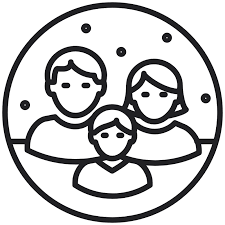                                            és lánya, Rebeka